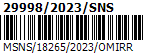  Č.j.: MSNS/18265/2023/OMIRR Dodavatel: IČO: 25938746, DIČ: CZ25938746   Na faktuře vždy uveďte číslo této objednávky		Objednávka č.: 156/23/02 Popis objednávky:  Termín dodání: 	do 18.12.2023Záruka:		24 měsíců ode dne předání a převzetí pracíObjednavatel: 	Město Světlá nad Sázavou, IČO: 00268321, DIČ: CZ00268321Fakturu zašlete na: 	Město Světlá nad Sázavou 			Světlá nad Sázavou, nám. Trčků z Lípy 18, PSČ 582 91			tel.: 569 496 611, fax: 569 456 549, e-mail: podatelna@svetlans.cz___________________________________________________________________________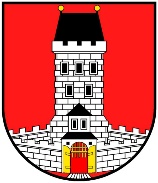 MĚSTO SVĚTLÁ NAD SÁZAVOUPSČ 582 91 SVĚTLÁ n. S.VČE - montáže, a.s.Arnošta z Pardubic 2082, 531 17 PardubiceStředisko:Humpolecká 448, 580 01  Havlíčkův BrodPředmět objednávkyPředmět objednávkyPředmět objednávkyObjednáváme u Vás provedení akce „Světlá nad Sázavou V Polích, oprava VO“ (výměna drátu VO - natažení kabelu AES 2x16 mezi sloupy č.44 a č.48, výměna svítidel na sloupech č.48 a č.45 dle specifikace uvedené v cenové nabídce ze dne 27.9.2023 a dle situačního zákresu, které jsou nedílnou součástí této objednávky v ceně 44 137,00 Kč bez DPH.Dále objednáváme pro zajištění provedení revize elektro montáž SP 100 na sloup č.44 (pro odjištění kabelu AES 2x16) v ceně 7 997,00 Kč bez DPH.  Objednáváme u Vás provedení akce „Světlá nad Sázavou V Polích, oprava VO“ (výměna drátu VO - natažení kabelu AES 2x16 mezi sloupy č.44 a č.48, výměna svítidel na sloupech č.48 a č.45 dle specifikace uvedené v cenové nabídce ze dne 27.9.2023 a dle situačního zákresu, které jsou nedílnou součástí této objednávky v ceně 44 137,00 Kč bez DPH.Dále objednáváme pro zajištění provedení revize elektro montáž SP 100 na sloup č.44 (pro odjištění kabelu AES 2x16) v ceně 7 997,00 Kč bez DPH.  Objednáváme u Vás provedení akce „Světlá nad Sázavou V Polích, oprava VO“ (výměna drátu VO - natažení kabelu AES 2x16 mezi sloupy č.44 a č.48, výměna svítidel na sloupech č.48 a č.45 dle specifikace uvedené v cenové nabídce ze dne 27.9.2023 a dle situačního zákresu, které jsou nedílnou součástí této objednávky v ceně 44 137,00 Kč bez DPH.Dále objednáváme pro zajištění provedení revize elektro montáž SP 100 na sloup č.44 (pro odjištění kabelu AES 2x16) v ceně 7 997,00 Kč bez DPH.  Objednáváme u Vás provedení akce „Světlá nad Sázavou V Polích, oprava VO“ (výměna drátu VO - natažení kabelu AES 2x16 mezi sloupy č.44 a č.48, výměna svítidel na sloupech č.48 a č.45 dle specifikace uvedené v cenové nabídce ze dne 27.9.2023 a dle situačního zákresu, které jsou nedílnou součástí této objednávky v ceně 44 137,00 Kč bez DPH.Dále objednáváme pro zajištění provedení revize elektro montáž SP 100 na sloup č.44 (pro odjištění kabelu AES 2x16) v ceně 7 997,00 Kč bez DPH.  Objednáváme u Vás provedení akce „Světlá nad Sázavou V Polích, oprava VO“ (výměna drátu VO - natažení kabelu AES 2x16 mezi sloupy č.44 a č.48, výměna svítidel na sloupech č.48 a č.45 dle specifikace uvedené v cenové nabídce ze dne 27.9.2023 a dle situačního zákresu, které jsou nedílnou součástí této objednávky v ceně 44 137,00 Kč bez DPH.Dále objednáváme pro zajištění provedení revize elektro montáž SP 100 na sloup č.44 (pro odjištění kabelu AES 2x16) v ceně 7 997,00 Kč bez DPH.  Objednáváme u Vás provedení akce „Světlá nad Sázavou V Polích, oprava VO“ (výměna drátu VO - natažení kabelu AES 2x16 mezi sloupy č.44 a č.48, výměna svítidel na sloupech č.48 a č.45 dle specifikace uvedené v cenové nabídce ze dne 27.9.2023 a dle situačního zákresu, které jsou nedílnou součástí této objednávky v ceně 44 137,00 Kč bez DPH.Dále objednáváme pro zajištění provedení revize elektro montáž SP 100 na sloup č.44 (pro odjištění kabelu AES 2x16) v ceně 7 997,00 Kč bez DPH.  Cena celkem Cena celkem Cena celkem 52 134,00 Kč bez DPH52 134,00 Kč bez DPHPřevezme:Převezme:Jana VaňkováJana Vaňková Dne:			6.12.2023Podpis: objednavatele:Podpis: objednavatele: